Людмила КовалёваImhotep_ludmila@mail.ru+79128405030РЫБАСвета, 12 летИгнат, лягушонокОлеся, 12 летГолос\РыбаМамаПапаВолкХвостЖабаМороки, люди, лягушки, птицы1Бесконечная. Долгая-долгая. Нескончаемая зима. Закутанная до самых глаз в шарф Света пробирается по заметённой тропинке вдоль гор. Руки, держащие связку хвороста, кажется, превратились, в ледышки.  Света идёт-идёт и, наконец-то, видит, что белые занавески вьюги разошлись и приоткрыли вход в небольшую пещерку. Света включает фонарик, осматривается.  Вроде ничего. Света разводит огонь, садится возле него и греет руки. Достаёт пачку печенья. Потом вдруг резко оборачивается - такое ощущение, что кто-то находится прямо за спиной. Но как ни рыскает луч её фонарика, никого найти не удаётся. Ладно. Показалось, наверное. Света осторожно возвращается к костру, достаёт телефон и включает просмотренное уже, наверное, миллиардо-миллион раз видео-сообщение. На слабосветящемся экране появляются счастливые летние Мама и Папа. За ними плескается море. МАМИН ГОЛОС. Светочка! Как ты, доченька? У нас с папой всё хорошо. ПАПИН ГОЛОС. Не скучай, Светик!МАМИН ГОЛОС. Зря ты с нами не поехала. Вчера такая интересная экскурсия была.  ПАПИН ГОЛОС. Я заснул!МАМИН ГОЛОС. Паша! Светочка ты там не забывай завтракать и цветы поливать. Завтра выезжаем. Любим тебя. ПАПИН ГОЛОС. Светик-конфетик, жди! Пока!СВЕТА. (тихо) Пока. Света прячет телефон, встаёт, вытаскивает из рюкзака спальный мешок.  Замирает, осторожно берёт фонарик и резко оборачивается. ИГНАТ. Ай! Лягушонок в варежках и шапочке забивается в угол пещерки, укрываясь от яркого луча. В одной руке (Лапе? Лапке?) у него Светина печенька — когда успел утянуть?От неожиданности Света вскрикивает и кидает в Игната фонарик, но Игнат уворачивается, выронив печеньку. Несколько секунд они просто смотрят друг на друга. Становится понятно, что никто никого обижать не собирается. Игнат с хмурым видом поднимает с пола печеньку, деловито отряхивает. ИГНАТ. Между прочим, было обидно.Он демонстративно доедает печеньку, поднимает фонарик и протягивает его Свете. ИГНАТ. Нашла чем разбрасываться. Света осторожно берёт фонарик и на всякий случай отходит от незваного гостя подальше. СВЕТА. Ты лягушка что ли? Лягушки не живут в пещерах. ИГНАТ.  А дети не шарахаются одни. И что? СВЕТА. Ты хотя бы не ядовитая?  Света оценивающе смотрит на Игната, прикидывая, стоит ли выгнать это чудо из своего укрытия или пускай уж остаётся. ИГНАТ. (обижено) Нет. Не ядовитая.  И вообще я Игнат. СВЕТА.  И чего ты тут забыл, Игнат?ИГНАТ.  Вообще-то, по правилам приличия, ты теперь тоже должна представиться. СВЕТА.  Ох уж извините! Света делает глубокий поклон до самого пола и Игнат, поняв шуточный тон, кривит рожицу. СВЕТА.  Звать-величать меня Светлана.ИГНАТ.  А я знаю! Я подслушивал. Есть ещё печеньки?СВЕТА.  Ну ты. Ну ты и жук! Правила приличия он мне тут ещё рассказывает!Света упирает руки в бока, чтобы придать себе грозный вид. Но Игнат как ни в чём не бывало берёт ещё одну печеньку из пачки и хрустит. Света хмуро убирает пачку печенья в рюкзак, расправляет спальник, отодвинув ногой оказавшегося на пути лягушонка. Игнат, кажется, и не замечает грубости, продолжает уминать печеньку, заглушая хрустом даже треск костра. Но долгое молчание ему не нравится и он, в конце концов, спрашивает. ИГНАТ.   Сколько дней уже? СВЕТА.   494.  ИГНАТ.   Долго.  К озеру идёшь?СВЕТА.    Не твоё дело.Молчат. ИГНАТ.  А я оттуда.Света застывает, не зная, верить ему или нет.   СВЕТА.  Да ладно.  И как там?Игнат качает головой. ИГНАТ. Не надо тебе туда. СВЕТА.  Вот лягушек забыли спросить!ИГНАТ. Нет, правда, с каждым днём оно всё больше и больше. Я еле лапки унёс. Света задумывается. СВЕТА. А она какая? Ты видел?Игнат пожимает плечами и весьма неопределённо разводит лапками. ИГНАТ. Такая. То ли вобла, то ли не знаю кто. Но очень-очень жуткая. Как посмотрит на тебя, холод по мурашкам. Брр! (дёргает плечами) И чем больше озеро, тем больше она. Или, наоборот. Не иди туда. СВЕТА. Чего ты привязался? Хочу и иду!Света даже топает ногой, как маленькая и сразу же этого стесняется. ИГНАТ. А у тебя кто? Света жестами сгоняет Игната со спальника и забирается в него с головой. СВЕТА.  Я спать. Ты тут будешь?ИГНАТ. Я тут буду. Куда мне ещё идти?Света долго лежит с открытыми глазами, но потом засыпает. Игнат некоторое время сидит у костра, затем сворачивается калачиком и тоже спит. Костёр постепенно гаснет. Блики от него на стенах становятся бледнее, затем вместо них проступают ледяные узоры. Они кружат вокруг спящих, словно пытаясь прикоснуться и кольнуть их своими копьями. Слышится какой-то треск. Затем звук капающей воды. И какой-то жуткий-жуткий, но при этом приятный убаюкивающий голос зовёт Игната по имени. ГОЛОС. Игнааат!Игнат услышал, но побоялся открыть глаза. ГОЛОС.  Игна-а-а-т!  Возвращайся, мой маленький лягушонок. Я жду тебя! Все твои друзья со мной. Почему ты их бросил?Не открывая глаз, Игнат закрывает и уши. ИГНАТ. Отстань, отстань, отстань. Я тебя не слышу!ГОЛОС. О! А кто твоя подружка? Игнат так пугается, что даже подпрыгивает. ИГНАТ. Никто. Тут никого нет!  ГОЛОС. Миленькая.  Ко мне идёт? Игнат опять жмурится, причём уже, кажется, весь, и чтобы перебить настойчивый голос напевает:ИГНАТ. Ля-ля-ля. Я тебя не слышу. Ля-ля-ля.ГОЛОС. (смеётся) Не дури. Приведи её ко мне, и я отпущу твою семью. Обещаю. Игнат всего на секунду замолкает, а затем горланит во всё горло.ИГНАТ. Снег растает, лёд растает и уйдёт вода! Будем мы с тобою вместе, вместе навсегда!  Снег растает, лёд растает и уйдёт вода! Будем мы с тобою вместе, вместе навсегда!ГОЛОС. (сурово) Скоро увидимся. СВЕТА. Ты чего, свихнулся? Игнат перестаёт петь, нервно смеётся, смотря на сердитую разбуженную Свету. ИГНАТ. Я это так. Нервное. СВЕТА. У всех нервное. Но орать-то зачем? Света заснула. Игнат свернулся калачиком. Но не заснул.  2Утро. Света с рюкзаком за плечами бодро идёт по тропинке. Ветер стих, но идти всё равно трудно. То и дело за её спиной что-то шуршит, но когда она оборачивается, никого не видит. СВЕТА. Это ты там? Эй! Света остановилась, переводит дух. Из-за угла выпрыгивает Игнат. ИГНАТ. В сторону! Глыба!Света отпрыгивает в сторону и тут же, на место, где она стояла, падает огромный кусок льда. Подбежавший Игнат смотрит на девочку огромными испуганными глазами. ИГНАТ. Ты в порядке? СВЕТА. Что? ИГНАТ.  Не задело? СВЕТА. Ты за мной идёшь что ли? Игнат удивляется вопросу.ИГНАТ. Ну. Да. СВЕТА. Зачем? Ты ведь оттуда бежишь.ИГНАТ. А ты зачем? СВЕТА. Огромная глыбина. ИГНАТ. (медленно, чуть ли не по слогам) Я же говорю, это очень опасно.  СВЕТА. Ну у кого-то же должно получиться.ИГНАТ. (вздыхает) Мне кажется, всех, кого оно затянуло уже не вытащить. Зря всё это. СВЕТА. (вскакивает на ноги) А вот не зря! Не зря, понял? Прицепился тут. ИГНАТ. Ты чего? Обиделась?Света поправляет рюкзак, перешагивает глыбу и идёт дальше. Игнат семенит за ней. Света так резко оборачивается, что лягушонок от неожиданности чуть не падает в пропасть. СВЕТА. Ты их не знаешь! У меня получится! А ты...  А ты дурачок просто. Света хмурится своей не изобретательности и бежит вперёд. ИГНАТ. Эй! Ты чего? Игнат поправляет шапочку и идёт за Светой. Постепенно горы расступаются и открывают большую заснеженную поляну. Повсюду, куда ни посмотри, можно увидеть высокие светящиеся ледяные столбы. Под монотонный звук, льющийся из колонн, еле переставляя лапы, вокруг них бродят мороки - какие-то тёмные сгустки, с низко опушенными головами и длинными – почти до самой земли – руками. Кажется, они разбираются в этом гуле, и даже повторяют за ним.  От такого зрелища Света замирает. Игнат догоняет её и встаёт рядом. СВЕТА. Опять ты?ИГНАТ. Это мороки. Заряжаются. СВЕТА. В смысле? Как телефоны?ИГНАТ. Ага. Набираются сил от этих коробок.СВЕТА. А потом? ИГНАТ. А потом схватят тебя за уши, закроют глаза и - пока. Говорят, некоторые даже своё имя после такого забывают. СВЕТА. А в озере они тоже есть?ИГНАТ. Они там из коконов и вылупляются. А сюда на охоту приходят. Обычно взрослых ловят, но я видел, что и дети тоже иногда… того. Попадаются. Много их сегодня. Нельзя дальше.  Света смеривает лягушонка презрительным взглядом, снимает рюкзак и деловито в нём роется. СВЕТА. Ну и возвращайся в пещеру.  Зачем ты только за мной увязался? Света нащупывает в рюкзаке тёмные очки, а затем и наушники. Игнат подпрыгивает, пытаясь забрать их, но Света ловко уворачивается. ИГНАТ. Это опасно. Стоит их услышать и всё! И себя забудешь, и родителей тоже! Или кого ты там ищешь?СВЕТА. И что тебе с этого?  (нервно выдыхает) Пока!Под полный ужаса взгляд Игната, Света медленно шагает вперёд. Осторожно, скользя по поляне в такт своей музыке, она словно фигуристка мастерски обходит глыбы и мороков, продвигаясь всё дальше и дальше. Как завороженный Игнат смотрит за её танцем, а потом не выдерживает, натягивает шапочку до самого носа, закрывает уши лапками и бежит, не разбирая дороги, вслед за Светой.  Фигуриста из него, прямо скажем, не получилось. Благополучно пробежав несколько глыб, лягушонок с разбега влетает в одного из мороков. От неожиданности тот поднимает голову и выпрямляется, став чуть ли не в два раза выше. МОРОК.  Кто тут? Игнат вжимается вжался в снег, надеясь, что его не заметят. МОРОК. Ты - тут? Морок подходит к Игнату, а затем тихо-тихо принимается монотонно шептать что-то ему на ухо. Иногда в этом шёпоте можно было расслышать отдельные слова: «вокруг», «уничтожить», «чужие», «страх», «плохие». В ужасе Игнат бежит прочь, но, только натыкается на новых чудищ, которые отсоединяются от глыб и окружают его всё плотнее, плотнее. МОРОКИ. Вокруг. Уничтожить. Чужие.Один из мороков сваливает Игната на снег и забирает его шапочку. ИГНАТ. Света!  Помогите! Помогите! (пытается закрыть глаза и уши лапками) Не вижу! Не слушаю вас!Голос Игната всё больше тонет в гуле мороков.  Затем они достают то ли провода, то ли водоросли, тянущиеся от глыб, и принимаются обматывать их вокруг Игната, словно упаковывая его в кокон. Его голос почти затихает. Но вдруг раздаётся оглушительный треск. Крошась и рассыпаясь, падает и гаснет одна из колонн. От разбитого льда разлетаются искры, а вместе с ними гаснет и гул. Озадаченные мороки замолкают, а затем сгибаются, став как будто чуточку меньше. А тут летит и вторая глыба. Жуткий вой наполняет поляну – завыв, мороки уменьшаются ещё немного и бредут в сторону летящего вниз льда. ИГНАТ.  (тихо поёт) Снег растает, лёд растает и уйдёт вода. (кричит) Плохие! Чужие! (тихо поёт) Будем мы с тобою вместе, вместе навсегда. (кричит) Должен! Ужас! (тихо поёт) Снег растает, лёд растает и уйдёт вода… (кричит) Уничтожить!Света подбегает к Игнату, пытается сдвинуть его с места. СВЕТА. Вставай! Идём! Быстрее. Света пробует распутать Игната или хотя бы поднять, но не получается. Света садится рядом, с тревогой смотря на мороков, бродящих рядом. СВЕТА. Ну что же ты! Вставай! Что ты там бормочешь? Пойдём!Света снимает наушники, наклоняется к Игнату и прислушивается. Пытается повторить. СВЕТА. (неуверенно поёт) Снег растает, лёд растает и уйдёт вода. Будем мы с тобою вместе, вместе навсегда. Игнат перестаёт бормотать и немного шевелится.  СВЕТА. (громче) Снег растает, лёд растает и уйдёт вода. Будем мы с тобою вместе, вместе навсегда. Снег растает, лёд растает и уйдёт вода! Будем мы с тобою вместе, вместе навсегда!На её крик оборачиваются мороки, но что ещё важнее – Игнат открывает глаза. ИГНАТ.  Ты? Ты пришла? СВЕТА. Вставай. Они сейчас вернутся! Водоросли, окутывающие Игната, обмякают и Света с лёгкостью помогает ему выпутаться. Осторожно, держась в стороне от глыб, вместе они перебираются через поляну, а скрюченные чудища вновь начинают бродить вокруг своих светящихся колонн, набирая силу. Света и Игнат бегут, пока мороки не скрываются из вида. Без сил они падают под высоким заснеженным деревом, переводя дух. СВЕТА. Надо согреться. Света собирает костёр. Игнат, решивший было ей помочь, ходит туда-сюда с одной найденной веточкой и беспокойно то закрывает, то открывает уши лапками.  ИГНАТ.  Кажется, я всё равно их слышу. Страшенные. Страшенные. Света разжигает огонь, греет озябшие руки. СВЕТА. Как зовут, помнишь? ИГНАТ.  Да вроде. Игнат садится рядом, берёт печеньку, протянутую Светой. Хрустит. СВЕТА. Ты не дурачок. Прости. ИГНАТ.  Да ладно!СВЕТА. Расскажи мне про озеро. Оно большое? ИГНАТ. (ёжится) Огромное. Я такого ещё не видел. Я правда, до этого видел только своё. Пока оно ещё было моим. А потом началось. Вот это всё. С первыми заморозками появились мороки. Они гудели свои ужасные причиталки и все, кто их слышал словно леденели. Потом со всех сторон стала стекаться чёрная вода, и лёд, и мрак. А однажды утром с ужасным криком из озера вылетели грачи и полетели в сторону реки за лесом. Я так испугался. Это вообще, как: грачи в озере? А сейчас уже ничему не удивляюсь. Если в озере теперь люди живут, то что уж до грачей.СВЕТА. А Рыба? Когда появилась Рыба?ИГНАТ. Да как-то незаметно. Пока мы от мороков бегали, она уже и приплыла. Хотя я слышал, она просто долго пряталась на дне. А когда все заледенели, шуметь перестали, она и проснулась. Сначала была маленькой, а теперь большущая. И озеро стало огромное-огромное.  До самого горизонта. Затопило всё вокруг и леса, и города, а потом замёрзло. И моё озеро пропало. СВЕТА. А твоя семья? Игнат опасливо смотрит по сторонам и переходит на шёпот. ИГНАТ. Почти все мои братья и друзья там. Кого-то сразу утянуло, кто-то сам нырнул. Некоторым удалось спрятаться. Но я их больше не видел. СВЕТА. Ты не пытался их спасти? Которых утянуло? ИГНАТ.  (очень тихо) Пытаюсь.СВЕТА. Что?Игнат испуганно качает головой. Долго молчат. СВЕТА. Спасибо, что пошёл за мной. Одной страшно. ИГНАТ. Вдвоём тоже страшно, если честно. СВЕТА. А хочешь? (достаёт телефон из кармана) Хочешь, я покажу тебе своих родителей?Игнат подсаживает к Свете поближе и доверительно кладёт голову ей на плечо. Света медлит немного, свыкаясь с этим новым близким теплом и включает свою любимую запись.  ГОЛОС МАМЫ.  Светочка! Как ты, доченька? У нас с папой всё хорошо. ГОЛОС ПАПЫ. Не скучай, Светик!3Игнат сидит у костра, подбрасывая веточки. Света, озаряемая жаркими бликами, ёжится и пытается закупаться в спальник ещё сильнее. Игнат зевает во весь рот и у него падает шапочка. Игнат поднимает её, протирает лапками глаза, пытается взбодриться.  ИГНАТ. Никакой опасности нет.  Мы просто идём к озеру. Всё получится.По стволам деревьев начинают ползти ледяные узоры, а сугробы вокруг принимают причудливые формы, словно перетекая из одного образа в другой. Застывший от страха Игнат наблюдает за тем, как снег превращается то в лягушку, то в цаплю, то в кувшинку, рассыпается и собирается вновь, чтобы теперь стать окунем или водорослью. Игнат заворожённо смотрит за этим, а затем вздрагивает, словно его кто-то к нему прикоснулся. Но от страха не поворачивается. ГОЛОС. Молодец, лягушонок. Веди её ко мне.Игнат пытается ответить, но только еле-еле смог схватывает немного воздуха, чтобы перевести дыхание. ГОЛОС. Когда она окажется в озере, твоя семья будет свободна, помнишь? Я выполняю обещание. ИГНАТ. (хрипло, не оборачиваясь) А что с ней будет?ГОЛОС. Не переживай. Ничего страшного. Всё страшное — снаружи. А в озере всё очень хорошо. Игнат зевает, ему очень хочется спать.  Он сворачивается клубочком и тихо сопит. Дует ветер и костёр гаснет.4Сон Светы. Квартира. Вечер. За столом под абажуром сидят Папа и Мама. СВЕТА. Когда-то давно всё было хорошо. Я помню. Были обычные дни, школа, общение с друзьями, но, главное, было что-то такое между мной и родителями, что нельзя было назвать одним словом, или хотя бы несколькими существующими словами. Потому что хотелось сказать что-то вроде «уютошность» или «мыслеобнимашкность» - ну, вроде, когда все сидят не очень рядом, и даже заняты каждый своим дело, но при этом вроде и все вместе, как будто одна большая обнимашка накрыла и Маму, и Папу, и меня. И вообще весь мир.Мы тогда много разговаривали и шутили. И путешествовали. Мама называла это: познавать другие культуры. Хотя мне в таких поездках было интересней узнавать что-то про себя. Например, что я могу погладить сорок две уличные кошки за день! Или, не зная чужого языка, понять другого человека по его тону и жестам. Классно же! Я вообще быстро находила что-то общее со всеми людьми, где бы мы ни были. А папа так забавно этому удивлялся. ПАПА. Надо же, вокруг столько всего чужого, а мы как будто свои. А потом всё как-то стало меняться. Понемногу. Что-то неуловимое происходило вокруг, чего я не могла распознать и исправить. Мы стали меньше гулять и играть вместе. Папа почти перестал со мной разговаривать. Всё больше слушал кого-то и бормотал себе что-то под нос. Мама делала вид, что ничего не изменилось, но уютошность куда-то испарилась. Всё стало не-по нашему. Стало холодно. А однажды я вернулась домой, а родителей уже не было. Я осталась одна. 5Снежная дорога через лес. Света бодрым шагом идёт впереди. За ней плетётся Игнат. ИГНАТ. (под нос) Если вся наша планета - шар. И если на этом шаре наступила бесконечная зима. То наша планета теперь — снежок? Или зима не везде, а только тут у нас? И тогда планета — как шарик шоколада с шапкой из мороженного? Интересно, в Космосе есть такой большой вафельный рожок, чтобы он туда поместился? И чего Света такая бодрая? Неужели она думает, что после мороков всё страшное позади?  Страшны не мороки, а те, кто ими управляет. А что было вчера ночью? Кошмар или я правда с кем-то разговаривал? Почему у меня такое ощущение, что я делаю что-то плохое?  Не может же быть такого, чтобы я и вправду договорился с Рыбой привести эту чудесную девочку к ней в логово. Или может? Вдруг прямо сейчас я, сам того не понимая, веду её к ней на погибель? А что, если Рыба сдержит слово и отпустит мою семью? Нет! Это ужасно! Не такой ценой. Надо всё рассказать.ИГНАТ. Слушай! Игнат останавливается, смущённо поправляет. Света оборачивается, но Игнат ничего не говорит. Чего слушать-то? СВЕТА. Мы что, не там свернули?  Игнат молчит и уже практически натянул шапочку себе на нос. Света подходит к нему, берёт за лапки.СВЕТА. Мне тоже страшно, но надо идти. Ты со мной?Игнат открывает рот, чтобы что-то сказать, но не произносит ни звука.  Света поправляет ему шапочку, хлопает по плечу.СВЕТА. Совсем немного осталось, пошли.Света опять помчалась вперёд, что-то напевая, и лягушонок, еле перебирая лапками, поплёлся за ней следом. 6Дно озера. До самого дна озеро пронизано пиками льда. В каких-то глыбах даже можно рассмотреть застывших рыб и лягушек, замерших с изумлённым выражением лица. Такое ощущение, что эта зима и её лютый холод застали всех внезапно. Никто к ним не был готов. Пугающая тишина, разлитая по дну, дополняется монотонным гулом: от огромной светящейся ледяной пещеры с высоким входом тянутся то ли водоросли, то ли провода, на которых, как на поводках бродят люди. Но, кажется, они этого не замечают. Ничего не видят перед собой и Светины Мама с Папой. Также, как и все, не различая дороги, они медленно бродят взад-вперёд что-то, нашёптывая под нос. Иногда среди людей появляются мороки. Деловито и неторопливо они проверяют коконы, ожидая пополнение. Несколько мороков у самой пещеры заворачивают в водоросли словно заледеневших людей, шепча им на уши свою присказку про страх и ужас. Вдруг бодрым шагом из пещеры выходит огромный чёрный Грач. Он стремительно доходит до центра площади, встаёт горделиво, взмахивает крыльями и издаёт пронзительный крик. Люди на поводках застывают на мгновение и идут дальше по своим не-делам. Но на крик неизвестно откуда (и правда, что птицам делать под водой?!) слетается целая стая чёрных птиц. Все они выстраиваются перед Грачом в линию, вслушиваясь в его грозные крики. После очередной команды грачи встают ещё ровнее, чётким движением поправляют пояса с закреплёнными спичечными коробками, а затем одновременно срываются с места и взлетают вверх – из морозной воды к морозному воздуху. Главный Грач одобрительно каркает и возвращается в пещеру, которая светится ещё мощнее. Этот свет, как электрический заряд пробегает по водорослям-проводам к людям. Те ненадолго останавливаются, словно соображая, что к чему, а затем радостно машут грачам вслед. Несколько коконов трещит, раскалываются и из них выбираются новые мороки. 7Света и Игнат осторожно пробираются через лес. Ноги заплетаются, а тут ещё ветки прямо по носу. Вдруг Игнат замирает, прислушиваясь к чему-то. Света, не сразу это заметив, даже сталкивается с ним. Но не успевает она высказать возмущение, как тоже слышит это что-то.  Откуда-то сквозь лесную тишину нарастет гул. СВЕТА. Что это? Света только спросила, как гул становится гораздо сильнее, а небо, словно заволакивает тьма.ИГНАТ. (кричит) Пригнись! Игнат падает в снег.  Испуганная Света тоже низко-низко пригибается, но всё же решается посмотреть наверх. Чёрная стая грачей заполонила небо и с жуткими криками понеслась дальше. ИГНАТ. (отряхивается от снега) Ох, нехорошо это, нехорошо.СВЕТА. Куда они полетели? Со стороны, куда улетели птицы раздаётся оглушительный галдёж. Расцветает зарево — где-то заполыхал пожар. Света, обняв Игната, вновь падает в снег и через несколько секунд их вместе накрывает то ли облако пыли, то ли тумана. Подождав немного, Света пытается встать, но Игнат буквально вцепился в неё, удерживая рядом.  ИГНАТ. Подожди, сейчас ещё полетят! Но ничего не происходит.  Выждав ещё немного, Света поднимается.  СВЕТА.  Пошли. А нет. Это ещё что такое? Света присматривается. В дымке подсвеченного пожаром тумана можно рассмотреть приближающуюся тёмную фигуру. Света ловко достаёт фонарик, схватив его как дубинку и, закрывая собой выглядывающего Игната, изо всех сил кричит.СВЕТА. Стой! Слышишь? Фигура останавливается, но затем вновь идёт на ребят.  СВЕТА. (кричит) Стой!  (через паузу) У нас ружьё!Кажется, эти слова производят на фигуру впечатление. Она сначала на секунду останавливается, но затем громко кричит и бежит прямо на Свету и Игната.  А когда выбегает из дымки, то оказывается Олесей с камнем в руке. Олеся кричит и бежит на Свету, Света кричит и замахивается фонариком. Игнат с ужасом наблюдает за происходящим, а потом выпрыгивает из-за Светиной спины и встаёт между двумя грозными, а на самом деле, испуганными девчонками. От вида лягушонка в шапочке и варежках бегущая Олеся резко останавливается. Она переводила взгляд с Игната на Свету и также как они тяжело дышит. ОЛЕСЯ. Вы кто? ИГНАТ. Я Игнат.ОЛЕСЯ. Лягушки не ходят зимой. ИГНАТ. А дети не бегают по лесу с камнями в руках. И что?Девочка смеривает Игната и Свету взглядом и сильнее сжимает камень в руках. ОЛЕСЯ.  Вы из озера? СВЕТА. Нет, мы туда идём. ОЛЕСЯ. Зачем? СВЕТА. За надом. ИГНАТ. Ты не замёрзла? Игнат протягивает Олесе свои варежки. Только тут Света замечает, что девчонка очень легко одета для зимы. Вздохнув, что разговор не удалось завершить, Света роется в рюкзаке и протягивает свитер.  СВЕТА. На, возьми. Ты ведь оттуда? Куда грачи улетели?ОЛЕСЯ.  (угрюмо) Ничего мне от тебя не надо. Света ещё пару секунд держит в руках свитер, затем хмыкает и запихивает его обратно в рюкзак. Но Игнат перехватывает его и всё же относит свитер Олесе. ИГНАТ. Света хочет спасти своих родителей из озера. Она уже давно их ищет. Ты нам поможешь? ОЛЕСЯ. Я?Вновь слышится нарастающий гул. СВЕТА. Пригнитесь! Света и Игнат пригибаются. По небу пролетает ещё одна стая грачей. Олеся с криком боли бросает в сторону птиц камень и бежит дальше, кидая им вслед попадающиеся под руку ветки, шишки, снег. Света не выдерживает и бежит за Олесей, хватает её за руку, пытаясь удержать и спрятать её от страшной чёрной силы. Но Олеся не успокаивается, вырывается.  ОЛЕСЯ. Пусти! Пусти я сказала!В конце концов один из грачей, заметив что-то неладное, отстаёт от стаи и летит над лесом, пристально всматриваясь вниз. К счастью, Свете удаётся оттащить Олесю к дереву и спрятаться под его ветками. СВЕТА, (шёпотом) Так ты не поможешь.  Озеро. Всё дело в озере. Нам нужно его высушить. Только так мы всех спасём, слышишь? Олеся перестаёт вырываться и, словно сражённая усталостью или горем, оседает на снег. Света её обнимает. Получается неловко. Грач улетает.  Запыхавшийся Игнат подбегает к девочкам и укрывает их свитером. 8Лес становится всё гуще и гуще. Темнеет. Света светит перед собой фонариком. За ней, еле перебирая лапками от усталости, плетётся Игнат. Олеся, словно нехотя, идёт чуть поодаль.  Света оборачивается на неё, ждёт запыхавшегося Игната.СВЕТА.  Неловко всё это.ИГНАТ.  Что?СВЕТА.  Я не знаю, что ей сказать. Игнат оборачивается и тут же, не смотря на подающую ему знаки Свету, выпаливает. ИГНАТ.  Вот это Света, кстати. А тебя как зовут?Олеся останавливается.  Такое ощущение, что она только сейчас заметила, что с ней рядом ещё кто-то находится. ОЛЕСЯ. У вас хоть план есть? (пауза) Олеся меня зовут.ИГНАТ.  Очень приятно!СВЕТА.  Я слышала, на дне озера есть большая пещера, где живёт главная Рыба. Нужно найти её. Игнат сможет помочь. ОЛЕСЯ. Ну найдёте вы её и что? СВЕТА.   Я, ну...  Убьём её. Что ещё? ИГНАТ.  (растеряно) Её нельзя убить. СВЕТА.  Что? Как нельзя? А чего ты тогда молчишь всю дорогу? ИГНАТ.  Я думал, ты знаешь.СВЕТА.   Ну да, знаю и иду просто на неё полюбоваться!  Чего мы ты тогда туда, по-твоему, тащимся? ИГНАТ. (разводит лапками) Чтобы высушить озеро. Ты же говорила. СВЕТА.  Но ведь озеро высохнет только, когда Рыба умрёт!ИГНАТ.  А вот и наоборот. Только озеро ей силы и даёт. Не было бы озера, не было бы и Рыбы. ОЛЕСЯ. И как это сделать?ИГНАТ.  (пожимает плечами) Я до конца не знаю. Думал, на месте придумаем. Света устало садится под дерево.СВЕТА.  Ясно. Нам кранты. ИГНАТ.  Да ладно тебе, не ной.  Как говорится, если идёшь через тьму, то просто…Его слова прерывает протяжный вой. Откуда-то из глуши леса слышатся шаги, пробирающегося через снег чего-то большого. СВЕТА. (шепчет) Что это? Олеся берёт из её рук фонарик и пытается разглядеть. Никого не видно. Зато вой повторяется. СВЕТА. (Игнату) Ты знаешь, кто это?ИГНАТ.  (устало вздыхает) Столько чудищ развелось всех и не запомнишь.  Треск деревьев раздаётся совсем рядом. Света, Олеся и Игнат, прижавшись друг к другу спинами стараются в свете фонарика и телефона разглядеть хоть что-нибудь, но не удаётся.  ИГНАТ. Что это? Вы видите? ОЛЕСЯ. Нет. А ты? СВЕТА. Свети туда!  Игнат, ты как?ИГНАТ. Рядом, стойте рядом. Свет от фонариков скачет по деревьям, пытаясь выхватить чудище. Но его всё не видно, только вой, треск веток, да теперь ещё и дыхание становится ближе. Вдруг кто-то хватает Олесю за ноги и уволакивает во тьму. СВЕТА. Олеся!  Света хаотично водит лучом фонарика по деревьям. СВЕТА. Где она? Ты видишь? ИГНАТ.  Сюда! Следы! Сюда! Игнат и Света бегут по следам и очень скоро свет фонаря выхватывает из тьмы огромные светящиеся волчьи глаза. ВОЛК. (убаюкивающим голосом) Идём ко мне, не бойся.СВЕТА. Пошёл отсюда! Вон! (хватает снег и пытается добросить до волка) Олеся! Ты где? ВОЛК. Идём ко мне. Тебе не справиться с Рыбой. Игнат это знает, верно, лягушонок? Молодец, Рыба тобой довольна.СВЕТА. О чём он говорит? Света поворачивается к Игнату, но он молча смотрит куда-то себе под ноги.ВОЛК.  Идём к нам, к Рыбе. Только она может тебя спасти.СВЕТА.  Меня не надо спасать!  Света пытается приблизиться к волчьим глазам, но они то там, то тут мелькают среди деревьев, заманивая её всё дальше и дальше. ВОЛК. Ты совсем одна. Такая маленькая глупая девочка. Где твои родители? Где все, кого ты любишь? Разве они не дома у Рыбы? Разве они не счастливы? Пошли со мной, я отведу тебя к ней. Ты тоже будешь счастлива. Ты будешь с мамой и папой. Пойдём со мной. Я тебе помогу.СВЕТА. Всё! Хватит! Света набирает воздуха и с пронзительным криком бежит прямо на волка. Но не успевает она к нему приблизиться, как тот взвывает от боли и, словно, пытаясь кого-то с себя скинуть, бешено скачет по снегу, сбивая деревья. В слабом лунном освещении Света видит, как на ухе волка, плотно вцепившись в шерсть, держится Игнат. Он гладит волка по голове и что-то кричит ему в ухо. Может быть, свою песенку, но разобрать не получается. СВЕТА. (со слезами в голосе) Игнат? Игнат! Прыгай! Что ты делаешь?  Света ударяет волка по лапам, но тот отшвыривает её далеко к деревьям. Еле поднявшись из снега, Света замечает, как волк с Игнатом на загривке уносится во тьму. А затем тьма отступает и первые лучи рассвета окрашивают сломанные деревья розовыми лучами. Озаряют они и шапочку Игната, беззащитно лежащую во взъерошенном снегу. Света нежно поднимает шапочку и прижимает к груди. И тут же замечает, что под одним из деревьев лежит Олеся. Подбежав к ней, Света пытается её растеребить и, наконец, та приходит в себя. ОЛЕСЯ. Что? Что случилось?  СВЕТА. Он забрал Игната. Забрал!Света падает в снег рядом с Олесей и плачет. Олеся осторожно обнимает её за плечи. ОЛЕСЯ. Мы найдём его. Вот увидишь. СВЕТА. Нет! Никого мы не найдём!  Ты не понимаешь? Мы проиграли! Всё плохо! Всё плохо! Как мне это всё надоело! Эти грачи, мороки, Рыба, эта бесконечная ужасная зима! Ненавижу! Ненавижу вас, слышите?Света утыкается в колени. Молчат.  ОЛЕСЯ.  (поёт) За зелёными полями, да у речки \ Ждёт душа моя родная на крылечке \ Я дойду к ней, да ей-богу, доберусь \ Обниму её, заплачу и проснусь.Всхлипывая, Света поднимает голову. СВЕТА. Это что? ОЛЕСЯ.  Мне мама пела. СВЕТА. Красиво. ОЛЕСЯ.  Мне иногда кажется, ещё чуть-чуть и я её найду. Смотри. Олеся достаёт из-под свитера красивый серебряный кулон. От него исходит завораживающее слабое свечение. СВЕТА. Светится. ОЛЕСЯ. Это когда я мамину песню пою, или думаю про неё. А иногда он сам по себе светится. Это, наверное, она про меня думает. СВЕТА. А где она?ОЛЕСЯ. Не знаю. Может быть, грачи унесли. А может быть это вот чудовище.Девочки молчат.  Олеся убирает кулон и приобнимает Свету.  ОЛЕСЯ.  Если ты сдашься, тогда Рыба точно победила. СВЕТА.  (обиженно шмыгает носом) Ну и пусть. ОЛЕСЯ.  Пусть? Ну и пусть?  (вскакивает на ноги) Знаешь, что? Если ты сдалась, то и сиди тут, как нюня. Я сама всё сделаю!Олеся решительно идёт вперёд.СВЕТА. Ты куда? ОЛЕСЯ. Рыбу выгонять. Падая и опять поднимаясь, Олеся уходит всё дальше и дальше. Света только успевает схватить шапочку Игната, и бросается за ней, боясь упустить из виду.  СВЕТА. Стой! Подожди меня! Я не сдалась, слышишь?Олеся останавливается, ожидая Свету. Но стоит той её догнать, как снег под ногами девочек проваливается и, ломая лёд, они с криками летят на дно озера.  На самом дне темно, одновременно сыро и заиндевело. В воде видны застывшие рыбы и водоросли, покрытые инеем. Света приходит в себя, поднимается на ноги, осматривается. Рыбы смотрят на неё мёртвыми глазами. СВЕТА. (тихо) Олеся.Слышится строевой шаг и мимо друг за другом проходят маршем несколько рядов лягушек в серой форме с нашивками. Света прячется от них за камнем, а затем осторожно идёт за ними. ГОЛОС МАМЫ. Светик. СВЕТА. Олеся! Это ты?ГОЛОС ПАПЫ. Светик-конфетик! СВЕТА. Кто это? ГОЛОС МАМЫ. Доченька!  Иди сюда, милая. Из ледяного тумана выходят силуэты родителей. СВЕТА. Папа! Мама!  (бросается в объятия). Я вас нашла! Нашла!Папа гладит Свету по голове.ПАПА.  Мы так скучали по тебе, Светик-конфетик.Мама гладит Свету по голове.МАМА.  Как ты, доченька? У нас с папой всё хорошо.СВЕТА. Я думала, что всё! Что вас потеряла! Как же хорошо! Неужели я вас нашла?Мама гладит Свету по голове.МАМА. Ты там не забывала завтракать и цветы поливать?Папа гладит Свету по голове.ПАПА. Пойдём, мы покажем тебе тут всё. Тебе понравится. Зря ты с нами не поехала.СВЕТА. Что? Света всматривается в лица родителей, но их выражение словно застыло. СВЕТА. Вы чего? Нужно выбираться отсюда!МАМА. У нас с папой всё хорошо. ПАПА. Пойдём. Пойдём.Папа и Мама уводят ничего не понимающую Свету в сторону показавшейся огромной - до самой кромки воды ледяной пещеры.  Света некоторое время идёт с ними, держась за руку, но чем ближе они подходят к пещере, тем тревожней Света осматривается по сторонам. Слышится тихий гул, который с каждым шагом становится всё сильнее и отчётливее. Света замечает, что от пещеры по всему дну стелятся светящиеся водоросли-провода. СВЕТА. Мам, куда мы идём? МАМА. Здесь так хорошо, милая.  Вокруг столько ужасов, а здесь так хорошо. Света пытается остановиться, но Мама и Папа ведут её дальше, не замечая сопротивления.СВЕТА. (кричит) Нам нужно бежать! Бежать, понимаете? Это всё Рыба. Она вас одурманила. Мама и Папа резко останавливаются. Мама, безэмоционально смотрит Свете в глаза и поправляет её одежду.МАМА. (шёпотом) Т-ш-ш, не говори такое, доченька. Рыба забоится о нас. Если бы не она, нас здесь бы не было. СВЕТА. Вот именно! Это всё она, разве вы не понимаете? ПАПА. Светлана, следи за словами. Вокруг зима, только благодаря Рыбе мы живы. Ты должна быть ей благодарна. Ясно? Света вырывает свои руки из Маминых и Папиных, пятится, мотает головой, словно пытаясь отогнать от себя туман. СВЕТА. Это же не вы, да? Вы не можете так говорить.МАМА. Ну что за глупости, дочка? Мы лучше знаем. Рыба – наш друг. СВЕТА. Нет, это не вы. Не вы.  Света делает попытку убежать, но Мама и Папа прочно хватают её за руки и волокут в сторону пещеры. СВЕТА. Нет! Нет! Отпустите!  Света брыкается, но вырваться не получается. СВЕТА. (закрывает глаза и поёт) Снег растает, лёд растает и уйдёт вода. Будем мы с тобою вместе, вместе навсегда.  Снег растает, лёд растает и уйдёт вода...Постепенно образы Мамы и Папы рассыпаются и, в конце концов, полностью исчезают. Света падают на дно и переводит дух.  Света достаёт из-за пазухи шапочку Игната и нежно прижимает к щеке. Света идёт дальше, пробираясь через камни и колющиеся сосульки-водоросли. Иногда оглядывается в поисках то ли друзей, то ли опасности. Вдруг замечает слабое мерцание за грудой камней. Света идёт к нему. Оно становится всё ярче и ярче – это какой-то огонёк. Свет подходит поближе – свет льётся из шалаша, сделанного из камней, веток и водорослей. Света прячется за валуном, набирает в руку камушки и кидает их в шалаш, надеясь выманить хозяина. Никого нет. Света набирается смелости и заходит в шалаш. Смотреть там особо не на что: тлеющий огонёк, гора каких-то странных огромных снежинок, кадушка, ящики. Света садится поближе к огню, греет руки. Света берёт одну из снежинок, но та больно её колет.СВЕТА. Ай!Света роняет снежинку в огонь, но та не тает, а скорчившись под воздействием жара, превращается в букву «А». СВЕТА. Это что? Буква что ли?Света наклоняет голову, пытаясь рассмотреть то, что осталось от снежинки в костре, потом берёт щипцы, стоящие неподалёку, и вытаскивает дымящуюся букву «А». Света оглядывается и замечает, что вокруг находятся плохо сколоченные деревянные ящики. Все они подписаны разными буквами. Света находит ящик с нарисованной «А» и кладёт туда свою букву. Там таких много. СВЕТА. Прикол. Света берёт ещё одну снежинку и бросает в огонь. Из неё получается буква «Я». Затем ещё, ещё. Света так увлеклась этими превращениями, что не замечает, как на пороге появляется Хвост – большая серая мышь, одетый в потрёпанную куртку, штаны и красный облезший шарф. Хвост вежливо кашляет, Света резко оборачивается, выставив вперёд щипцы с буквой «Я». Хвост спокойно смотрит на Свету.  ХВОСТ. Их надо ещё в воду окунать, когда вытащишь, чтобы закалились. Видишь, стоит кадушка?  (показывает на кадушку с водой) Меня зовут Хвост.СВЕТА. Отлично. И мыши тут. И вода под водой.ХВОСТ. Ты заблудилась? Хвост деловито подбрасывает ветки в костёр, ставит над ним котелок и бросает в него щепотку чая. Света молчит. ХВОСТ. Глупо говорить «не бойся» в таком дрянном месте, но меня и правда бояться не надо. Хвост расставляет по местам ящички, затем наливает из котелка чай в кружку и протягивает Свете. ХВОСТ. Грейся. И спрашивай, что хочешь.Света берёт кружку, делает глоток.  СВЕТА. Это мята?  ХВОСТ. (гордо) Да. У меня и чабрец ещё немного остался. Хочешь?Света отрицательно машет головой и вновь возвращается к чаю. ХВОСТ. Когда Рыба появилась, говорить стало опасно. Она ведь любит тишину. Так что какие-то слова поменяли значение, какие-то исчезли. А некоторые пришлось заморозить. Вот я и хожу, собираю их, бедняг, да обратно размораживаю.  Хвост берёт в лапы заплечный мешок, с которым зашёл в дом, и вытряхивает его содержимое. Со звуком пересыпающихся стеклянных шариков на дно сыплются снежники. ХВОСТ. Холод такой, что они прямо в руках на буквы рассыпаются, так что работа кропотливая. По буковке, по буковке к жизни и возвращаю.СВЕТА.  Зачем?  ХВОСТ. Зачем?  Вот тебя как зовут?СВЕТА.  Света.ХВОСТ. А представь, я тебя всё время буду называть, ну, например, кадушкой.СВЕТА. (смеётся) Как? Кадушкой? ХВОСТ. Ну да, кадушкой. Или цифрой какой-нибудь. Или бракозяброй. Ты посмеёшься, посмеёшься, а потом и отзываться начнёшь. А когда все тебя так будут называть, то и привыкнешь. А потом своё имя не то забудешь, не то запрячешь в тайный уголок — вдруг, если его произнести, тебя накажут? Так оно и протухнет, да исчезнет навсегда. Пропадёт.Света грустно смотрит на гору снежинок. СВЕТА.  Вы их спасёте? Разморозите и сохраните эти слова? ХВОСТ. Не знаю. Но я очень постараюсь. А знаешь, что? Возьми с собой вот это!Хвост роется в одном из ящиков и достаёт исписанный листок, протягивает Свете, та берёт. СВЕТА. Как много слов. Вы все их спасли?ХВОСТ. Не знаю, спас или нет. Но постараюсь, чтобы их не забыли. Ты тоже не забывай. Хорошо? СВЕТА. Обещаю.  А они помогут высушить озеро? ХВОСТ. Ох. СВЕТА. У меня есть три идеи! (вскакивает и взволнованно ходит туда-сюда) Во-первых, можно прорыть большой-большой канал, и вода из озера выльется. Во-вторых, можно поставить мощные лампы, чтобы они его высушили. Ну и я подумала, что где-то тут на дне есть большущая пробка, как в ванне. Надо только ей найти, выдернуть и всё. ХВОСТ. Ох. СВЕТА. Игнат говорил, что не было бы озера, не было бы и Рыбы. Интересно, где он теперь? Где Олеся? Где вообще все? ХВОСТ. Это твои друзья? СВЕТА. (садится обратно, молчит) Я иногда думаю, что вообще всё зря. Есть отдельные люди, лягушки, мыши вот, оказывается тоже, которые что-то пытаются делать. Но разве это важно? Игнат такой добрый, а пропал во мраке вместе с волком. Олеся такая смелая, а пропала в озере. И ваша работа, наверное, тоже ничего не поменяет. Всё зря. Света молчит. Затем приглядывает к горе снежинок, лежащих на полу. Оттуда идёт свечение. Света осторожно разбирает снежинки щипцами и достаёт Олесин кулон. СВЕТА. Вы где? Откуда? ХВОСТ. Красивая вещь. Я её у здания нашёл. Подожди… Нет, ты туда не ходи!СВЕТА. Какое здание? Где? Это же кулон Олеси! Она там, понимаете?ХВОСТ. (качает головой). Ох. Ох.9Среди водорослей, веток и мутной воды стоит настоящее здание с антенной на крыше. Света и Хвост прячутся за валуном неподалёку. СВЕТА. Игнат говорил, что озеро затопило не только леса и поля вокруг, но и целые города. ХВОСТ. Это да. Окраина. Света и Хвост подходят ближе к зданию. Его окна мерцают голубым свечением. Света заглядывает в одно из окон и видит на постаменте в углу комнаты какой-то кристалл-не кристалл, может быть, просто объёмный кусок стекла. Он неярко светится и, кажется, готов погаснуть. В комнату заходит несколько человек. Вернее, их вводит на поводках огромная жаба. Люди покорно выполняют её команды и по их лицам видно, что они не столько напуганы, сколько просто от всего смертельно устали. ЖАБА. Стоять! Люди останавливаются. ЖАБА. Стройся!Люди встают в линию так, что первый человек стоял почти у двери, а последний — у кристалла.  Жаба прокашливается, жуёт, разминая, губы и начинает кричать на первого человека. ЖАБА. Никчёмный ты людишка! Ты зачем вообще живёшь? Ты вообще, разве живёшь? Ты посмотри на себя, посмешище! Первый человек мрачнеет и мрачнеет, его лицо выражает боль и обиду, а сам он как будто становится меньше. СВЕТА. (тихо) Бедненький!Жаба замолкает. Первый человек поворачивается к своему соседу и тут же начинает кричать на него. ПЕРВЫЙ ЧЕЛОВЕК А ты чего вылупился? Самый умный? Да что ты вообще можешь знать!  Да мне с тобой в одной комнате стоять противно! Никчёмный человечишка! Лучше бы тебя вообще не было!Второй человек скрючивается под натиском слов. Света без сил опускается на землю, опираясь на стену. Хвост заботливо закрывает ей уши, прикрывая и свои. Они не слышат, но цепочка оскорблений продолжается, пока, стократно не умножившись, злость слов доходит до человека, стоящего у куска стекла. Как только сосед заканчивает на него кричать, человек издаёт такой горький протяжный вой, что Света и Хвост пригибаются от него, как от ветра. Под натиском этого душераздирающего звука, кристалл озаряет комнату яркой вспышкой, да так и остаётся с мощным свечением внутри. Жаба довольно улыбается, красит губы яркой помадой. ЖАБА. Пошли! Жаба и люди уходят из комнаты. Придя в себя, Света и Хвост поднимаются, заглядывают в окно – в комнате пусто. ХВОСТ. Давай. Хвост ставит лапки и помогает Свете забраться внутрь. Залезает и сам. Света и Хвост осторожно бродят по зданию иногда прячась от проходящих мимо лягушек, одетых в форму. За одними дверьми они находят пустые комнаты, покрытые плесенью и заросшие водорослями, за другими — учебные кабинеты, как в школе: с партами, доской на стене, плакатами, на которых написаны слова мороков. Света и Хвост поднимаются на самую крышу. Смотрят на огромную антенну. ХВОСТ. Отсюда что-то на всё озеро транслируется. Был бы у меня аппарат, я бы тут поработал! СВЕТА.  А что нужно? Техника какая-то?ХВОСТ. Передатчик, или телефон хотя бы. Волны можно поймать. Только у меня ничего нет, и найти так не удалось. СВЕТА. (достаёт телефон). Пойдёт? ХВОСТ. Ого-го! Давно не видел. Ну-ка, ну-ка. Хвост берёт телефон, что-то в нём копошится. Вскоре телефон начинает издавать гул мороков. СВЕТА. Ой, что это? Мороки? ХВОСТ. Они, изверги. СВЕТА. А можно отключить? ХВОСТ. Я попробую. СВЕТА. Ой, что это?Света трогает свой карман рукой. СВЕТА. Он нагрелся! Света достаёт из кармана кулон Олеси. Держит его осторожно, чтобы не обжечься. СВЕТА. Горячушный! Ой, а теперь остыл! ХВОСТ. В горячо-холодно играет? СВЕТА. Мы можем найти Олесю? ХВОСТ. Пошли! Пошли!Света медленно продвигается по крыше, затем спускается вниз, ходит по коридору, наблюдая за реакцией олесиного украшения. СВЕТА. Холодно, холодно, теплее, холодно, теплее, теплее. Света и Хвост спускаются в подвал. Кулон светится всё ярче. Света и Хвост оказываются перед закрытой дверью, из-за которой еле слышна песня Олеси. ГОЛОС ОЛЕСИ. (тихо поёт) За зелёными полями, да у речки \ Ждёт душа моя родная на крылечке.СВЕТА. Это Олеся! Там Олеся! Сверху слышны шаги. Хвост прячет Свету за коробками в коридоре. ХВОСТ. Спрячь кулон! Света прячет кулон, чтобы заглушить его свечение. Мимо них проходит Игнат в форме с нашивками и копьём в лапах. Игнат открывает засов, дверь скрипит. ИГНАТ. (грубо) На выход! Света пробует подсмотреть, что происходит и замечает Игната. Света, сдерживая волнение прячется обратно. ХВОСТ. Что? Что такое? Света отрицательно машет головой. Олеся  выходит из комнаты и идёт к лестнице, ведущей вверх. За ней, выставив копьё вперёд – Игнат. У него ледяное туповатое выражение лица, полное безразличия и подчинения. Олеся и Игнат уходят. Света сдерживается, но затем начинает плакать. ХВОСТ. Не волнуйся, мы её освободим!СВЕТА. Вы не понимаете! Там Игнат! Игнат! (плачет) Волк говорил, что Рыба его хвалила. Он знал! Он специально привёл нас сюда! Ну как так? Ну как так? ХВОСТ. Так-так-так. Дела. СВЕТА. Куда он увёл Олесю? ХВОСТ.  Не знаю. Слышишь? Какой-то шум наверху! Пошли! Нет времени!Хвост тащит Свету по лестнице наверх. Выбравшись из здания, они видят, как Олеся и ещё несколько девочек и мальчиков  выходят из здания под конвоем лягушек и становятся в ряд.  За всем этим смотри Жаба. ЖАБА. Пошли!Игнат стучит копьём об дно и дети идут цепочкой друг за другом. Жаба и остальные лягушки уходят. ХВОСТ. За ними! Скорей! Игнат и дети отходят от здания, скрываясь за валунами. Игнат осматривается. Выжидает. ИГНАТ. Стоять!Дети останавливаются. СВЕТА. Ну вот ты и попался! Света берёт со дна корягу и с криком бежит на Игната. Все смотрят на неё с испугом и удивлением. ОЛЕСЯ. Света? Света сметает Игната корягой – он отлетает в сторону. Света подбегает к Олесе, судорожно развязывает ей руки. Хвост помогает другим детям. СВЕТА. Скорее! Бежим!ОЛЕСЯ. Да стой ты! Один из детей подбегает к Игнату и помогает ему подняться. ИГНАТ. Ай-ай-ай. СВЕТА. Вы чего? Он же… с Рыбой! Ты чего творишь?ОЛЕСЯ. Да подожди. Ты вообще, как тут? Я думала, тебя уже сцапали.Света молча достаёт кулон и протягивает Олесе. СВЕТА. Он нагревался. ИГНАТ. (подходит, трёт затылок) Спасибо, мне прям совсем не больно! СВЕТА.  Что вообще происходит? Света садится на камень. РЕБЁНОК. Это кто вообще?  ОЛЕСЯ. Так. Ты сиди тут. Вы пошли за мной. Олеся отходит в сторону вместе с детьми. Чего-то они там шушукаются, то и дело посматривая на Свету. Света обиженно хмыкает. К ней подходит Игнат, садится рядом. Молчат.  СВЕТА. Ты тоже ничего не объяснишь? ИГНАТ. Эти дети, которые, как и ты искали своих родителей. Грачи их нашли и сюда приволокли. СВЕТА. А что они в том здании делали? Где люди на стекло орут, чтобы оно для мороков заряжалось?ИГНАТ. Ты тоже там была? Как же мы не встретились?СВЕТА. (не смотря на Игната) Скажи честно, ты ведь договорился с Рыбой нас сюда привести? ИГНАТ. Рыба меня давно звала. Она меня караулила, то там, то тут поджидала, куда бы я не прятался. Не знаю, чего это именно я ей сдался. Хотя, говорят, она вообще никого не отпускает. В общем, предлагала самому вернуться и тебя привести, обещала, что тогда мою семью отпустит. Но я не соглашался! Честно-честно!СВЕТА. А потом согласился.ИГНАТ. Нет! Что ты! Игнат машет на неё лапками и замечает, что на нём до сих пор та самая форма, в которой он вышел из здания. Игнат вскакивает, скидывает куртку и надевает свои смешные варежки.  ИГНАТ. Я так не сделал бы никогда, ты чего? Это я просто маскировался, чтобы Олесю выручить.Света долго-долго смотрит Игнату в глаза, достаёт из-за пазухи и протягивает ему шапочку.  Игнат надевает её. ИГНАТ. Когда я забрался на волка и стал петь ему песенку, он умчал меня в самую гущу леса. Но постепенно от добрых слов он оттаял и помог мне по вашим следам выйти к озеру. Здесь я долго-долго вас искал, и чтобы самому не попасться переоделся в эту форму – бросил кто-то у здания. А тут как раз Олесю привезли. Мне было ужасно страшно, но когда я услышал, что детям собираются стереть память, чтобы отдать морокам, знаешь. Ничего уже не страшно стало. СВЕТА. (шмыгает носом) Прости.  Я так плохо про тебя подумала!ИГНАТ. Ничего. Я б сам про себя так подумал.К Свете подходит Олеся, садится рядом. Хвост угощает детей чаем из термоса, который был в его рюкзаке. СВЕТА. (поёт) За зелёными полями, да у речки \ Ждёт душа моя родная на крылечке \ Я дойду к ней, да ей-богу, доберусь \ Обниму её, заплачу и проснусь.Света молчит. С опаской смотрит на Олесю – вдруг ей неприятно, что она запела песню её мамы. Но Олеся обнимает Свету и продолжает. ОЛЕСЯ. (поёт) Ты не думай, что всё сгинуло, пропало, \ Силы в сердце твоём скоплено немало \ Я в любовь твою, как в речку окунусь, \ Обниму тебя, заплачу и проснусь. Молчат. СВЕТА. Ты должна помочь им выбраться. А я очень-очень постараюсь высушить это озеро. Чтобы и твоя мама вернулась. Вершишь? ОЛЕСЯ. Больше не сдашьсяСВЕТА. Нет. Обещаю. (Хвосту) Вы же поможете им выбраться? Вы здесь всё знаете.ХВОСТ. Большая честь для меня! И вот (протягивает телефон). Я перенастроил приёмник. Может сработать. Ох. Хоть бы сработал. СВЕТА. Спасибо вам за всё!Света обнимает Хвоста, Олеся – Игната. Затем Света и Олеся долго стоят обнявшись. Олеся, Хвост и дети уходят. Игнат машет им лапкой. Света молчит. ИГНАТ. Я, когда Олесю в здании искал, всё подслушивал, думал узнаю, как озеро высушить. Но никто про это не говорил. Там все уверены, что оно теперь навсегда. Только больше будет становиться. СВЕТА. А ты как думаешь? Навсегда? ИГНАТ. Не знаю. А ты?СВЕТА. Я ничего не думаю. И не знаю.  Просто верю, что не навсегда. ИГНАТ. И я, наверное, тоже. Света и Игнат уходят в сторону ледяной пещеры. 10Ледяная пещера переливается электрическим свечением, питаясь от миллионов нитей-проводов, тянущихся по всему дну. Толпы людей с бессмысленными пустыми взглядами бродят вокруг на поводках-водорослях. Время от времени мороки подходят к кому-нибудь из них и, шепча свои страшные слова, начинают закутывать в кокон. Готовые коконы заряжаются от пещеры. Некоторые лопаются и из них выходят новые мороки.  Света с Игнатом наблюдают за этим, спрятавшись среди обломков льда. Света пытается рассмотреть среди людей своих родителей. СВЕТА. Оставайся тут, я подойду поближе. Вот держи. Если меня долго не будет, включай приёмник. Вдруг, и правда, сработает?Света отдаёт Игнату свой телефон, и перебежками продвигается к пещере. Игнат встревоженно машет лапками вслед, но Света идёт дальше. Подойдя к пещере достаточно близко, оно оборачивается на Игната и видит, что он с огромными от ужаса глазами, показывает на что-то, приближающееся к ней. Света оборачивается и в этот момент вода вокруг становится мутной-мутной, практически чёрной. Ничего не видно. Затем где-то вдалеке загорается свет. Света идёт в его направлении. Постепенно вода становится чище и скоро в её ослепительной прозрачности становится виден источник свечения — высокий ледяной столб. Вокруг него, подсоединённые проводами, бродят штук двадцать мороков. Опустив руки до самого дна, они медленно передвигают лапами, повторяя и повторяя свою мерзкую присказку про врагов и кошмары. Света смотрит на них как заворожённая, но быстро встряхивается, оглядывается по сторонам. Вокруг ничего. Только она, столб и мороки. ГОЛОС. Маленькая, глупая девочка.  Зачем ты пришла? Разве ты не видишь: ничего не изменить. Я здесь навсегда.  СВЕТА. (вздрагивает) Кто ты?  Света крутится по сторонам, но никак не может разглядеть того, кому мог бы принадлежать этот морозящий голос.ГОЛОС. Перестань заниматься глупостями. Встань на мою сторону. Можно ни о чём не думать, ничего не делать, мама и папа были правы. Идём к нам, родная.СВЕТА. Где они? Куда ты их дела?  Мороки разом останавливаются и поднимают на Свету свои мутные глаза.  ГОЛОС. С ними всё хорошо. Всё прекрасно. Так же, как и с твоей подружкой.СВЕТА. Олеся? Что ты с ней сделала, селёдка?Голос громко и неестественно смеётся. СВЕТА. (еле слышно, сквозь сомкнутые зубы) Ненавижу.ГОЛОС. Что-что? Что ты там пищишь?СВЕТА. (громко) Ненавижу. (изо всех сил) Ненавижу тебя! Всех вас! Дно дрожит, чуть не сбив Свету с ног. Ледяной столб шатается, а затем вырастает ещё больше. Электрический импульс от него бежит по проводам и вслед за ним растут и мороки. ГОЛОС. Нехорошо. Ай-ай-ай. Про родителей своих так говорить. Грубая, невоспитанная девочка!СВЕТА. (сжимая кулаки) Где они? Отвечай!ГОЛОС. Да вот же, не узнаёшь, что ли?Света вертит головой, пытаясь разглядеть, но видит только мороков. Света не может спустить с них глаз.  СВЕТА.  Нет! Ты врёшь! Голос смеётся. Света издаёт крик боли, почти так тот человек в здании, осознавая свою слабость и потерю. Яркое свечение озаряет ледяной столб от макушки до основания, и он превращается в огромную ледяную пещеру. Энергия от неё проходит по проводам-водорослям, раскалывая коконы, из которых выползают новые мороки. Свечение распространяется всё дальше и дальше, по дну и вот уже достигло самой Светы. Кажется, пещера питается её энергией. Света чувствует жуткую усталость и падает на колени. ГОЛОС. Вот ты и с нами. Молодец. Видишь, как глупо было убегать.Один из мороков с проводом в руках идёт к Свете. Она из последних сил пытается отползти от него дальше. СВЕТА. Снег растает… Крылечко… Навсегда. Ненавижу! Ненавижу!Света берёт камень со дна и кидает им в морока, но тот не останавливается. СВЕТА. Этого не должно быть. Этого. Этого. Как это всё называется? У этого же есть название!Света из последних сил открывает свой рюкзак и достаёт листок с написанными Хвостом спасёнными словами. Перед самым последним моментом, когда морок уже готов надеть на неё провод-поводок, она выставляет перед собой этот листок, как заклинание или охранную грамоту. Морок замирает, не веря своим глазам. ГОЛОС. Забрать! Морок мешкается и, воспользовавшись паузой, Света поднимается на ноги. СВЕТА. Ну что? (подмигивает) Мировая штука, да? Когда у всего есть свои имена. ГОЛОС. Забрать, я сказала! Морок пытается выхватить листок из светиных рук, но она уворачивается.СВЕТА. (читает с листа) Дружба! Добро! Правда! Любовь!Света смотрит на морока, набирается смелости и со всего размаху обнимает его. Морок застывает от неожиданности. Света убегает к пещере. ГОЛОС. (визжит) Взять её!. СВЕТА. Обниму тебя, заплачу и проснусь.Света прибавляет шаг и всё быстрее и быстрее бежит в сторону мороков, бродящих у пещеры. Теперь она видит сквозь их тёмную оболочку силуэты запертых в них людей. Там есть и Мама с Папой. Света бежит к ним навстречу, но на пути возникает шеренга лягушек. Света пробует их обежать, но они уже схватили её за руки и плечи, не давая вырваться. Одна из лягушек забирает у неё листок со словами и кидает его в сторону, но его тут же подхватывает Игнат верхом на волке. ИГНАТ. Поймал!  Волк словно кегли сбивает лягушек, Игнат подхватывает Свету и сажает её рядом. СВЕТА. Вот же ты вовремя!  ИГНАТ. Держи! Игнат передаёт Свете листок и что-то взволнованно шепчет на ухо. Когда волк равняется с родителями, Света прыгает вниз и, подбежав, обнимает. СВЕТА.  Люблю вас! Люблю вас, слышите?ГОЛОС. (истошно) Прочь! Остановите её! СВЕТА. Люблю вас! Люблю вас! Мощный свет расходится от Светы всё дальше и дальше, сбивая волной лягушек и грачей, бегущих к ней.  От Мамы и Папы отцепляются провода-водоросли, а их образ мороков словно расплывается и тает. МАМА. Света?  Где мы?  Мама и Папа неуклюже стоят на ногах, шатаясь как от головокружения. Света крепко обнимает их.СВЕТА.  Получилось!ПАПА. Это что? Огромные птицы? (потирает глаза, затем замечает мороков и отшатывается) Это кто, мать честная? СВЕТА. Пап! Я так тебя люблю! ПАПА. И я тебя, Светик. Но что это за чертовщина?Всё вокруг дрожит и шатается. Света оглядывается и, оставив родителей, бежит к Игнату. СВЕТА.  Ждите здесь! Не уходите! МАМА. Ты куда?  Света при помощи Игната поднимается на волка и подбегает ко входу в пещеру. Балансируя, она взбирается по волчьему носу к выступу, возвышающемуся над толпой. Грачи бросаются на неё, пытаясь сбить.СВЕТА. Дружба! Правда! Любовь!Грачи, словно пронзённые стрелами, падают вниз.  Света забирается на выступ и забегает в пещеру. Внутри всё дрожит, льдины рассыпаются на кристаллики, вода блестит искорками и как будто испаряется. Света осторожно движется вглубь и входит в большой зал, уставленный драгоценными камнями и позолоченными крючками. В самом углу прячется маленькая жалкая Рыба.РЫБА. (вжимается в стену) Глупая девчонка. Думаешь, ты победила? Два потерянных морока — не всё моё царство. Моё озеро огромно. Мои владения постоянно прирастают. Скоро я затоплю весь лес, все города и деревни. Неужели ты хоть на минуту поверила, что сильнее меня?СВЕТА.  А я и не сильнее. А вот мы - сильнее.Света достаёт телефон, нажимает на нём что-то. СВЕТА. Пока ты мне тут голову морочила, Игнат связался по вашей антенне со всеми, до кого дотягивался сигнал. Оставалось только пробраться в пещеру, чтобы запустить сигнал из самого её сердца. Слышишь? Слышишь, что они говорят? Из телефона раздаётся нестройное пение многих голосов. Среди них можно расслышать: любовь, дружба, помощь, счастье. СВЕТА. Нехорошо за другими следить. Видишь, что получается?Голоса становятся громче и дружнее. В это мгновение свет пещеры гаснет, и, словно, пересохнув, от неё отваливаются водоросли-провода. Внизу пещеры люди, растеряно осматриваются по сторонам, выходя из шкур мороков.  Все коконы разваливаются на кусочки, освобождая людей. Сеть проводов, расстилающаяся по всему дну, стухает. Вода дрожит и идёт на убыль. РЫБА. Нет!  Что ты наделала?! Рыба кричит, а затем безмолвно шлёпает губами. СВЕТА. Мы просто перестали тебя кормить. Света выбегает из пещеры. Дрожь бежит по всему озеру. Всё падает и рушится. Света и Игнат падают на дно, но их прикрывают собой подоспевшие Папа и Мама. Яркий свет заливает всё вокруг. Наступает тишина. ГОЛОС ИГНАТА. Если ты идёшь сквозь тьму, просто продолжай идти. 11Подростковая комната. На подоконнике у окна, покрытом ледяными узорами, сидит Света с телефоном в руках. В комнату заходит Мама. МАМА. Опять в своём интернете? Ложись спать. СВЕТА.  Мам, я с Олесей переписывалась, она говорит, что… МАМА. Мне не интересно про твою Олесю. Это она тебе голову глупостями забивает? Так, кыш с окна и в кровать. СВЕТА. Но я. МАМА. И никаких. И убери уже эту игрушку из постели, ты что, маленькая?Мама закрывает дверь.  СВЕТА. Мам!МАМА. (заглядывает) Что ещё? СВЕТА. Я тебя люблю. МАМА. (после паузы, растеряно) Чего это ты? СВЕТА. Ничего. Просто. МАМА. А. Ладно. И я тебя люблю. Спи. (медленно закрывает дверь). Спи, милая. Света спускается с подоконника, кладёт телефон на тумбу, забирается в постель. Там уже лежит мягкая игрушка-лягушка. Света вертит её в руках, нажимает на сердечко, звучит песенка. ИГРУШКА. Снег растает, лёд растает и уйдёт вода. Будем мы с тобою вместе, вместе навсегда. СВЕТА. Ты где шапку потерял, дурашка? Ладно. Перезимуем как-нибудь. Света укрывается одеялом, обнимая игрушку. Засыпает. Ледяной узор на окне начинает светиться, а затем растворяться и таять. Когда стекло становится полностью прозрачным створки окна приоткрываются, и лягушечья лапка кладёт на подоконник шапочку Игната. За окном темно. Но свет уже пробивает дорогу.Конец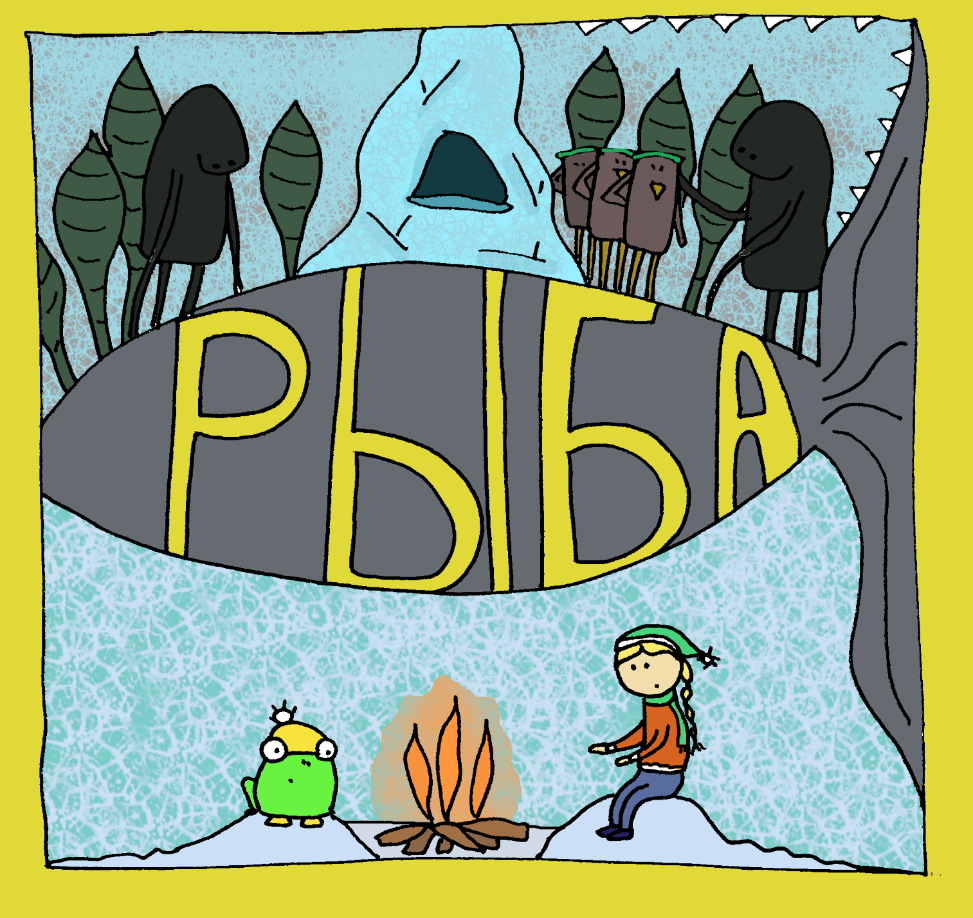 